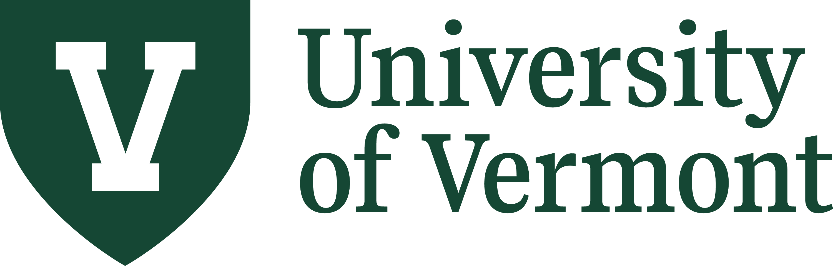 INSERT PROGRAM NAMEKey:	Learning Outcome Addressed in Course:				Course Serves as Data Source for Learning Outcome:	DSLearning Outcome #1INSERT LANGUAGE HEREAssessed in Year X of YLearning Outcome #2INSERT LANGUAGE HEREAssessed in Year X of YLearning Outcome #3INSERT LANGUAGE HEREAssessed in Year X of YLearning Outcome #4INSERT LANGUAGE HEREAssessed in Year X of YLearning Outcome #5INSERT LANGUAGE HEREAssessed in Year X of YLearning Outcome #6INSERT LANGUAGE HEREAssessed in Year X of YCOURSE 100DSDSCOURSE 101DSDSCOURSE 102DSDSCOURSE 200COURSE 201COURSE 202COURSE 300COURSE 301COURSE 302COURSE 400DSDSCOURSE 401DSDSCOURSE 402DSDS